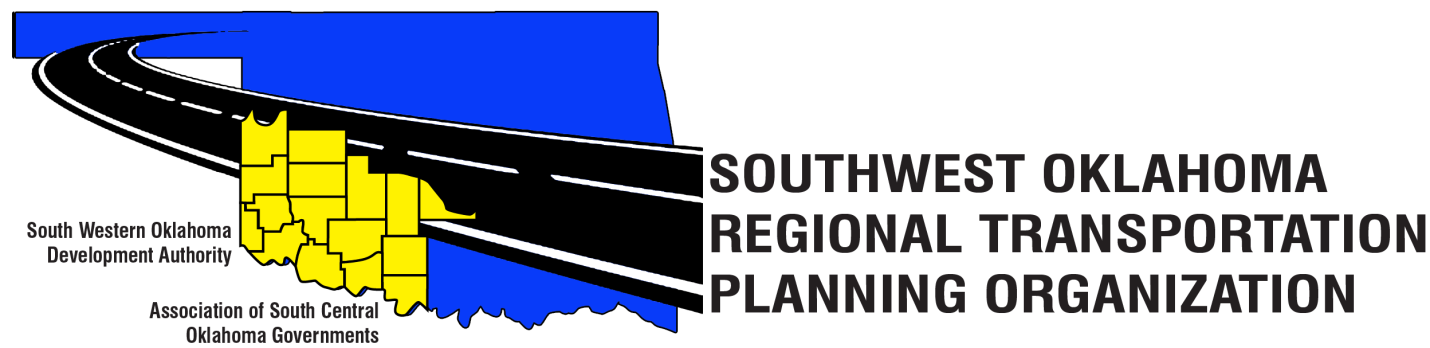 SORTPO Technical CommitteeAgendaApril 19, 2018 10:00 a.m.1.	Call to Order.2.	Roll Call.3.	Introduction of Guests.4.	Approval of the minutes for the February 15, 2018 meeting.5.	Old Business.6.	New Business. 7.	Discuss, provide comments and consider recommending to the SORTPO Policy Board approval of Amendment 1 to the FFY 2017-2018 Planning Work Program (PWP).8.	Discuss, provide comments and consider recommending to the SORTPO Policy Board approval of Amendment #2 to the Public Participation Plan (PPP).9.  Discuss, provide comments, and consider recommending to the SORTPO Policy Board approval of the Limited English Proficiency (LEP).10. Reports and Comments.11. Adjourn.	Western Technology CenterAdult Education Bldg,621 Sooner Dr.Burns Flat, OK  73624Red River Technology CenterJDM Business Center, Rm B1133300 W. Bois D’ArcDuncan, OK 73533